Supplemental MaterialTable 1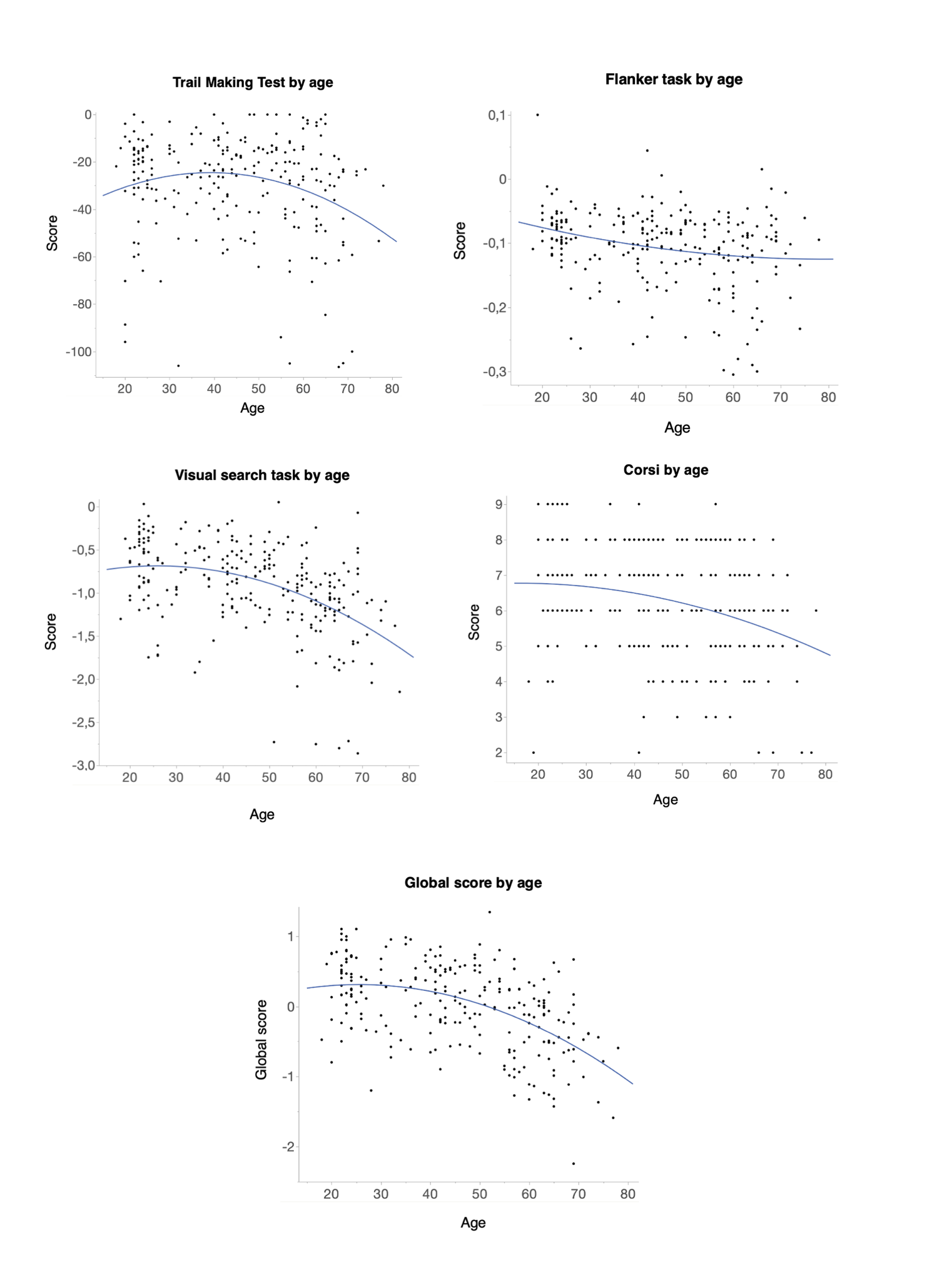 Fig. 1. Quadratic curve fit of the relationship between age and task scores. Higher score corresponds to higher cognitive performance. Subjective feedback from the usability survey (n=53). Subjective feedback from the usability survey (n=53). Subjective feedback from the usability survey (n=53). Subjective feedback from the usability survey (n=53). Questions18-54 y/o55-78y/o p-valueN4013How often do you use your computer in your daily life?EverydayMore than two days per week Less than once in a week RarelyNever 3361001210000.0659How do you rate the following items (0 being the lowest and 100 being the highest)?Tasks accessibility (M/SD)Task difficulty (M/SD)Instructions clarity (MD/SD)94.5/7.644.18/24.8789.43/20.5788.3/19.259.42/34.6582.08/23.510.0980.0980.285How comfortable are you using a computer, including emails and the Internet (0 being the lowest and 100 being the highest)?" (M/SD)92.98/10.2283.92/21.340.04How did you feel during the tests?Good Stressed, anxious Distracted Confused Proud Other24950209200200.334What did you think about the duration of the test battery?Too short Appropriate LongToo long019183010300.156In your opinion, could the addition of verbal instructions have facilitated your understanding of task instructions?YesNo7323100.685Did you encounter any issues during the tests? (e.g., technical problems or difficulty understanding the task)Yes No 355760.009How many times did you take a break during the tasks?None Once or twice More than twice328013000.08How many times were you interrupted during the tasks?None Once or twice More than twice 231349400.465